Установи дома пожарный извещатель – защити себя и своих близких! 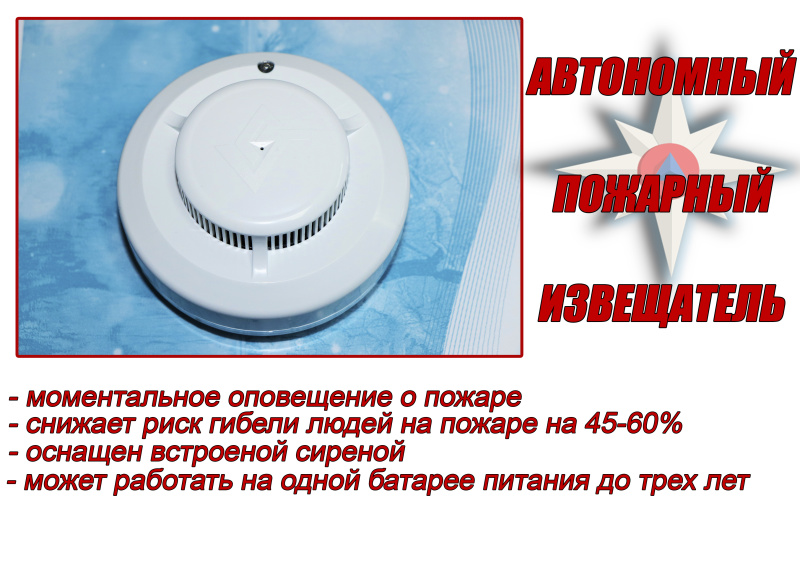 Автономные пожарные изещатели выделяются среди средств активной защиты от огня, поскольку могут реагировать на дым на ранней стадии возгорания и способны звуковым сигналом тревоги своевременно предупредить жителей об угрозе пожара.Принцип работы таких извещателей направлен на определение частиц дыма в воздухе. При срабатывании детектора дыма извещатель издает громкий пронзительный звук, способный разбудить спящего человека и привлечь внимание окружающих.Монтаж автономных пожарных извещателей осуществляется в основном в жилых комнатах, коридорах, а также в тех помещениях, где может произойти возгорание. Они устанавливаются на потолок помещения, либо на стену под потолком на расстояние, указанное в паспорте на извещатель. И очень важно то, что автономные извещатели рассчитаны на круглосуточную непрерывную работу.Чтобы избежать пожаров в Вашем доме, помните и соблюдайте основные правила пожарной безопасности:• при использовании отопительных приборов запрещено пользоваться электропроводкой с поврежденной изоляцией;• не устанавливайте электронагревательные приборы вблизи легковоспламеняющихся предметов;• не забывайте, уходя из дома, выключать все электронагревательные приборы;• не применяйте для розжига печей бензин, керосин, и другие легковоспламеняющиеся жидкости;• следите за расстоянием от топочного отверстия печи до мебели, постелей и других сгораемых приборов;• не забывайте очищать от сажи дымоходы перед началом отопительного сезона и через каждые три месяца в течение всего отопительного сезона;• не пользуйтесь печами, имеющими трещины, неисправные дверцы, недостаточные разделки от дымоходов до деревянных конструкций стен, перегородок перекрытий.Не забывайте: для отвода дыма следует применять строго вертикальные дымовые трубы без уступов.Не допускайте одновременного включения в электросеть нескольких мощных потребителей электроэнергии, вызывающих перегрузку электросети.Серьезную опасность представляет использование нестандартных самодельных отопительных приборов.Следите за исправностью всех электробытовых приборов!Недопустимо оставлять включенными газовые приборы без присмотра!При наличии запаха газа в квартире запрещено включать электроосвещение, зажигать спички, курить, применять открытый огонь. В этом случае необходимо немедленно вызвать аварийную службу газа и до ее прибытия тщательно проветрить помещения.В случае пожара или появления дыма немедленно сообщите по телефону 01 или 112, указав точный адрес. До прибытия пожарной охраны примите меры по эвакуации людей и имущества.Помните! Безусловное выполнение противопожарных мероприятий исключит опасность пожара в вашем доме!Территориальный отдел надзорной деятельностии профилактической работы по Улаганскому и Кош-Агачскому районамУНДиПР ГУ МЧС России по Республике Алтай